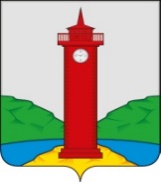 РОССИЙСКАЯ ФЕДЕРАЦИЯ
САМАРСКАЯ ОБЛАСТЬМУНИЦИПАЛЬНЫЙ РАЙОН ВолжскийСОБРАНИЕ ПРЕДСТАВИТЕЛЕЙ СЕЛЬСКОГО ПОСЕЛЕНИЯ КУРУМОЧТРЕТЬЕГО  созываРЕШЕНИЕ«04» февраля 2016г								№ 39/10«О соглашении о передаче осуществления части полномочий по вопросу местного значения от органов местного самоуправления сельского поселения Курумоч муниципального района Волжский Самарской области органам местного самоуправления муниципального района Волжский Самарской области»В соответствии с Бюджетным кодексом Российской Федерации, пунктом 4 статьи 15 Федерального закона от 6 октября 2003 № 131-ФЗ «Об общих принципах организации местного самоуправления в Российской Федерации», Уставом сельского поселения Курумоч муниципального района Волжский Самарской области, Собрание представителей сельского поселения Курумоч муниципального района Волжский Самарской областиРЕШИЛО:1. Одобрить проект соглашения, заключаемого между Администрацией сельского поселения Курумоч муниципального района Волжский Самарской области и Администрацией муниципального района Волжский Самарской области о передаче осуществления части полномочий по вопросу местного значения в 2016 году согласно Приложению.2. Установить, что реализация передаваемого полномочия будет осуществляться за счет финансового обеспечения в виде межбюджетного трансферта из бюджета поселения в бюджет муниципального района Волжский.Глава сельского поселения Курумоч				О.Л. КатынскийПредседательСобрания Представителей                                                        Л.В. Богословская